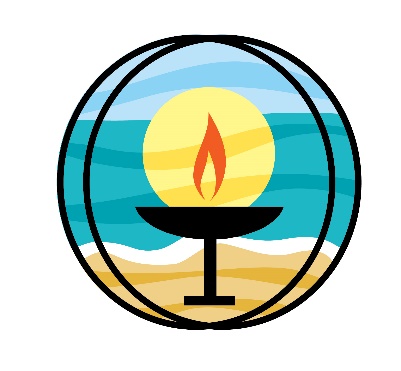 Unitarian Universalists of Southern DelawareBoard of Trustees AgendaAugust 23, 2023 Business MeetingCheck-inChalice Lighting/Paul (Someone for September 5 Planning Meeting)Call to OrderApprove AgendaItems for ActionReview/Approve August 8 Planning Meeting MinutesReview/Approve July Month-End Financial Documents - KentItems for DiscussionPoint Person for Property Management Committee – AllUpdated Bylaws Review & Discussion – All“Searching for the Future Weekend” Update & Next Steps – Rev. HeatherReview of Board Liaisons - AllAdjournExecutive SessionNext Board Planning Meeting September 5, 2023 at 10:00 AM (Zoom)